St Ninian’s High School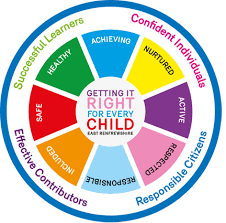 PSHE NewsletterWeek Beginning 19th August 2019 Focus: Daily Prayers• Staff Information Bulletin incorporating new session reminders for staff. Please take time to remind yourself of the policies, procedures & professional standards expected of employees of ERC.  • Teachers: unacknowledged builders of the future• Code of Conduct (School Circular C9).• Pupil Movement (School Circular C10) – PTs should discuss at a DM the times when their corridors are busy and exit and entry procedures from classrooms and labs will require close attention. • Mobile Technology – please ensure the policy is applied in all classes. ‘Phones should not be used at the end of class and when moving between classes. I would be grateful if PTs would discuss this matter with colleagues. This is particularly the case when supervising the exit and entry into your corridors areas and class rooms / labs.Extra-Curricular programme bookletLockersAll S2-S6 locker holders should ensure their locker is securely closed and padlocked.If it has a tie or a School padlock on it a new 40mm padlock should be purchased asap and you must see Mrs Callan or Mrs Zochowska in School office. It may not be possible for it to be resolved immediately but you MUST return to office when asked to do so.All lockers must be secure by Friday 30th August. After this date, any insecure lockers will be reallocated and you will lose your locker.  If procedures are not followed, Pupils are at risk of losing their lockers.Mental Health Awareness – Follow SAMH on Twitter @SAMHtweets“Physical activity has been proven to have a positive impact on Mental Health and physical wellbeing.  Get involved with Scotland’s Mental Health Charter for Physical Activity and Sport by following the link from their Twitter page.”Follow the 5 Ways to Better Wellbeing:ConnectBe ActiveTake NoticeLearnGiveFor more information follow the hyperlink S1Until the 23rd August S1 pupils will receive their lunch from 12.10pmInduction SlidesSt. Ninian’s High School Media TeamPupil Council Nominations to be completed ASAP.  Please forward names to year head. S2Induction SlidesSt. Ninian’s High School Media TeamPupil Council Nominations to be completed ASAP.  Please forward names to year head.S3Induction SlidesWork Experience forms must be returned ASAP!!!St. Ninian’s High School Media TeamPupil Council Nominations to be completed ASAP.  Please forward names to year head. S4Work Experience – Please go over with your respective classesInduction SlidesSt. Ninian’s High School Media TeamPupil Council Nominations to be completed ASAP.  Please forward names to year head. S5Induction Slides   St. Ninian’s High School Media TeamPupil Council Nominations to be completed ASAP.  Please forward names to year head. S6Can you pass the following information to those in your S6 Class applying for either Medicine, Dentistry, Veterinary Medicine, Oxford, Cambridge.1.	Meeting on Tuesday 27 August in LECTURE THEATRE at P7. Those involved should register and then go to the meeting. This will be about Personal Statements2.	Those who intend to apply but have not yet registered should come to the Lecture Theatre P1 TOMORROW – 23 August – after registering. They should bring their phones or a tablet with them.Induction SlidesS6 Service SlidesSt. Ninian’s High School Media TeamPupil Council Nominations to be completed ASAP.  Please forward names to year head. Diploma Completion for S6 pupils – See the below instructionsPupils go on to “Pupil Shared Area”Click on “PSHE”Pupils go on to “Diploma 2020”Pupils click on their own respective AlphaClick on the “S6 Diploma” and immediately save in the folder using their name. Pupils are to complete each section of the Diploma by writing in to the text box at the bottom of each sectionThis will be a working document and pupils should save their work as they goIt is important that when pupils are writing information in to the text box that they do not hit the return key as this will not work with the software when transferring on to the DiplomaLink to examples of previous diplomasLink to Lesson for “Responsible Citizen”Link to Lesson for “Confident Individual”Link to Lesson for “Successful Learner”My World of WorkS6 Service – encourage pupils to sign up to volunteering opportunities that are on offer throughout the yearT. Low